NNorthampton Lands Resumption Act 1948Northampton Lands Resumption Act 19481948/016 (12 Geo. VI No. 16)18 Nov 194815 Jul 1949 (see s. 1 and Gazette 22 Jul 1949 p. 1516) and 19 Aug 1949 (see s. 1 and Gazette 19 Aug 1949 p. 2061)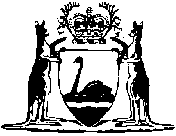 